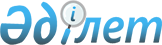 Об определении спроса и предложения на общественные работы, утверждении перечня организаций, видов, объемов, конкретных условий общественных работ, размеров оплаты труда участников и источников их финансирования по Астраханскому району на 2016 год
					
			Утративший силу
			
			
		
					Постановление акимата Астраханского района Акмолинской области от 21 декабря 2015 года № 310. Зарегистрировано Департаментом юстиции Акмолинской области 12 января 2016 года № 5188. Утратило силу постановлением акимата Астраханского района Акмолинской области от 19 апреля 2016 года № 85      Сноска. Утратило силу постановлением акимата Астраханского района Акмолинской области от 19.04.2016 № 85 (вводится в действие со дня подписания).

      Примечание РЦПИ.
В тексте документа сохранена пунктуация и орфография оригинала.

      В соответствии со статьей 20 Закона Республики Казахстан от 23 января 2001года "О занятости населения",акимат Астраханского района ПОСТАНОВЛЯЕТ:

      1. Определить спрос и предложение на общественные работы по Астраханскому району на 2016 год, согласно приложению.

      2. Утвердить прилагаемый перечень организаций,виды, объемы, конкретные условия общественных работ, размеры оплаты труда участников и источники их финансирования.

      3. Контроль за исполнением настоящего постановления возложить на заместителя акима Астраханского района М.К.Кожахмет.

      4. Настоящее постановление вступает в силу со дня государственной регистрации в Департаменте юстиции Акмолинской области и вводится в действие со дня официального опубликования.



      "СОГЛАСОВАНО"

 Спрос и предложение на общественные работы по Астраханскому району на 2016 год Перечень организаций, виды, объемы и конкретные условия общественных работ, размеры оплаты труда участников и источники их финансирования по Астраханскому району на 2016 год
					© 2012. РГП на ПХВ «Институт законодательства и правовой информации Республики Казахстан» Министерства юстиции Республики Казахстан
				
      Аким Астраханского района

Т.Ерсеитов

      Начальник Республиканского
Государственного учреждения
"Объединенный отдел по делам обороны
Астраханского районаАкмолинской области"

М.Ильдетаев

      Первый заместитель Акмолинского областного
филиала общественного объединения
"Партия "Нұр Отан"

Л.Мартыновская

      Руководитель Государственного учреждения
"Управление юстиции Астраханского района
Департамента юстиции Акмолинской области
Министерства юстиции Республики Казахстан"

С.Шойбеков

      Начальник отдела внутренних дел
Астраханского района
Департамента внутренних дел Акмолинской
области Министерства внутренних дел
Республики Казахстан

А.Акмаганбетов
Приложение
к постановлению акимата
Астраханскогорайона
от "21" декабря 2015 года
№ 310№

Перечень организаций

Спрос

Предложение

1

Государственное учреждение "Аппарат акима Астраханского сельского округа Астраханского района"

40

40

2

Государственное учреждение "Аппарат акима Жалтырского сельского округа Астраханского района"

30

30

3

Государственное учреждение "Аппарат акима Староколутонского сельского округа Астраханского района"

13

13

4

Государственное учреждение "Аппарат акима Кызылжарского сельского округа Астраханского района"

12

12

5

Государственное учреждение "Аппарат акима Новочеркасского сельского округа Астраханского района"

12

12

6

Государственное учреждение "Аппарат акима Николаевского сельского округа Астраханского района"

9

9

7

Государственное учреждение "Аппарат акима Колутонского сельского округа Астраханского района"

10

10

8

Государственное учреждение "Аппарат акима Есильского сельского округа Астраханского района"

10

10

9

Государственное учреждение "Аппарат акима Первомайского сельского округа Астраханского района"

14

14

10

Государственное учреждение "Аппарат акима Бесбидаикского сельского округа Астраханского района"

6

6

11

Государственное учреждение "Аппарат акима Острогорского сельского округа Астраханского района"

6

6

12

Государственное учреждение "Аппарат акима Жарсуатского сельского округа Астраханского района"

3

3

13

Государственное учреждение "Аппарат акима села Каменка Астраханского района"

3

3

14

Государственное учреждение "Аппарат акима Узункольского сельского округа Астраханского района"

3

3

15

Государственное учреждение "Аппарат акимаАстраханского района"

2

2

16

Государственное учреждение "Объединенный отдел по делам обороны Астраханского района Акмолинской области"

2

2

17

Государственное учреждение "Отдел образования" Астраханского района

2

2

18

Государственное учреждение "Отдел занятости и социальных программ" Астраханского района

2

2

19

Государственное учреждение "Отдел культуры и развития языков" Астраханского района

2

2

20

Государственное учреждение "Отдел внутренней политики" Астраханского района

1

1

21

Государственное учреждение "Отдел физической культуры и спорта" Астраханского района

1

1

22

Государственное учреждение "Управление юстиции Астраханского района Департамента юстиции Акмолинской области Министерства юстиции Республики Казахстан"

2

2

23

Государственное учреждение "Отдел внутренних дел Астраханского района Департамента внутренних дел Акмолинской области Министерства внутренних дел Республики Казахстан"

1

1

24

Акмолинский областной филиал общественного объединения "Партия "Нұр Отан"

2

2

25

Государственное коммунальное предприятие на праве хозяйственного ведения "Ветсервис+" при акимате Астраханского района

2

2

ИТОГО:

190

190

УТВЕРЖДЕНО
постановлением акимата
Астраханского района
от "21" декабря 2015 года
№ 310№

Перечень организаций

Виды общественных работ

Объем общественныхработ

Условия общественных работ

Размер оплаты труда участников

Источники финансирования

1

Государственное учреждение "Аппарат акима Астраханского сельского округа Астраханского района"

Подворный обход населения.

Оказание помощи в проведении работы по благоустройству и очистке территорий, озеленение районного центра.

2055 дворов

276000 квадратных метров

Согласно договору, заключенного в соответствии с действующим трудовым законодательством

Минимальная заработная плата

Местный бюджет

2

Государственное учреждение "Аппарат акима Жалтырского сельского округа Астраханского района"

Подворный обход населения.

Оказание помощи в проведении работы по благоустройству и очистке территорий, озеленение населенных пунктов округа.

1702 дворов

240000 квадратных метров

Согласно договору, заключенного в соответствии с действующим трудовым законодательством

Минимальная заработная плата

Местный бюджет

3

Государственное учреждение "Аппарат акима Староколутонского сельского округа Астраханского района"

Оказание помощи в проведении работы по благоустройству и очистке территорий, озеленение населенных пунктов округа.

168000 квадратных метров

Согласно договору, заключенного в соответствии с действующим трудовым законодательством

Минимальная заработная плата

Местный бюджет

4

Государственное учреждение "Аппарат акима Кызылжарского сельского округа Астраханского района"

Оказание помощи в проведении работы по благоустройству и очистке территорий, озеленение населенных пунктов округа.

168000 квадратных метров

Согласно договору, заключенного в соответствии с действующим трудовым законодательством

Минимальная заработная плата

Местный бюджет

5

Государственное учреждение "Аппарат акима Новочеркасского сельского округа Астраханского района"

Оказание помощи в проведении работы по благоустройству и очистке территорий, озеленение населенных пунктов округа.

168000 квадратных метров

Согласно договору, заключенного в соответствии с действующим трудовым законодательством

Минимальная заработная плата

Местный бюджет

6

Государственное учреждение "Аппарат акима Николаевского сельского округа Астраханского района"

Оказание помощи в проведении работы по благоустройству и очистке территорий, озеленение населенных пунктов округа.

168000 квадратных метров

Согласно договору, заключенного в соответствии с действующим трудовым законодательством

Минимальная заработная плата

Местный бюджет

7

Государственное учреждение "Аппарат акима Колутонского сельского округа Астраханского района"

Оказание помощи в проведении работы по благоустройству и очистке территорий, озеленение населенных пунктов округа.

120000 квадратных метров

Согласно договору, заключенного в соответствии с действующим трудовым законодательством

Минимальная заработная плата

Местный бюджет

8

Государственное учреждение "Аппарат акима Есильского сельского округа Астраханского района"

Оказание помощи в проведении работы по благоустройству и очистке территорий, озеленение населенных пунктов округа.

120000 квадратных метров

Согласно договору, заключенного в соответствии с действующим трудовым законодательством

Минимальная заработная плата

Местный бюджет

9

Государственное учреждение "Аппарат акима Первомайского сельского округа Астраханского района"

Оказание помощи в проведении работы по благоустройству и очистке территорий, озеленение населенных пунктов округа.

168000 квадратных метров

Согласно договору, заключенного в соответствии с действующим трудовым законодательством

Минимальная заработная плата

Местный бюджет

10

Государственное учреждение "Аппарат акима Бесбидаикского сельского округа Астраханского района"

Оказание помощи в проведении работы по благоустройству и очистке территорий, озеленение населенных пунктов округа.

72000 квадратных метров

Согласно договору, заключенного в соответствии с действующим трудовым законодательством

Минимальная заработная плата

Местный бюджет

11

Государственное учреждение "Аппарат акима Острогорского сельского округа Астраханского района"

Оказание помощи в проведении работы по благоустройству и очистке территорий, озеленение населенных пунктов округа.

72000 квадратных метров

Согласно договору, заключенного в соответствии с действующим трудовым законодательством

Минимальная заработная плата

Местный бюджет

12

Государственное учреждение "Аппарат акима Жарсуатского сельского округа Астраханского района"

Оказание помощи в проведении работы по благоустройству и очистке территорий, озеленение населенных пунктов округа.

36000 квадратных метров

Согласно договору, заключенного в соответствии с действующим трудовым законодательством

Минимальная заработная плата

Местный бюджет

13

Государственное учреждение "Аппарат акима села Каменка Астраханского района"

Оказание помощи в проведении работы по благоустройству и очистке территорий, озеленение населенных пунктов округа.

36000 квадратных метров

Согласно договору, заключенного в соответствии с действующим трудовым законодательством

Минимальная заработная плата

Местный бюджет

14

Государственное учреждение "Аппарат акима Узункольского сельского округа Астраханского района"

Оказание помощи в проведении работы по благоустройству и очистке территорий, озеленение населенных пунктов округа.

36000 квадратных метров

Согласно договору, заключенного в соответствии с действующим трудовым законодательством

Минимальная заработная плата

Местный бюджет

15

Государственное учреждение "Аппарат акимаАстраханского района"

Оказание помощи в технической обработке документации.

4800 документов

Согласно договору, заключенного в соответствии с действующим трудовым законодательством

Минимальная заработная плата

Местный бюджет

16

Государственное учреждение "Объединенный отдел по делам обороны Астраханского района Акмолинской области"

Оказание помощи в технической обработке документации.

4800 документов

Согласно договору, заключенного в соответствии с действующим трудовым законодательством

Минимальная заработная плата

Местный бюджет

17

Государственное учреждение "Отдел образования" Астраханского района

Оказание помощи в технической обработке документации.

4800 документов

Согласно договору, заключенного в соответствии с действующим трудовым законодательством

Минимальная заработная плата

Местный бюджет

18

Государственное учреждение "Отдел занятости и социальных программ" Астраханского района

Оказание помощи в технической обработке документации.

4800 документов

Согласно договору, заключенного в соответствии с действующим трудовым законодательством

Минимальная заработная плата

Местный бюджет

19

Государственное учреждение "Отдел культуры и развития языков" Астраханского района

Оказание помощи в технической обработке документации.

4800 документов

Согласно договору, заключенного в соответствии с действующим трудовым законодательством

Минимальная заработная плата

Местный бюджет

20

Государственное учреждение "Отдел внутренней политики" Астраханского района

Оказание помощи в технической обработке документации.

2400 документов

Согласно договору, заключенного в соответствии с действующим трудовым законодательс-твом

Минимальная заработная плата

Местный бюджет

21

Государственное учреждение "Отдел физической культуры и спорта" Астраханского района

Оказание помощи в технической обработке документации.

2400 документов

Согласно договору, заключенного в соответствии с действующим трудовым законодательством

Минимальная заработная плата

Местный бюджет

22

Государственное учреждение "Управление юстиции Астраханского района Департамента юстиции Акмолинской области Министерства юстиции Республики Казахстан"

Оказание помощи в технической обработке документации.

2400 документов

Согласно договору, заключенного в соответствии с действующим трудовым законодательством

Минимальная заработная плата

Местный бюджет

23

Государственное учреждение "Отдел внутренних дел Астраханского района Департамента внутренних дел Акмолинской области Министерства внутренних дел Республики Казахстан"

Оказание помощи в технической обработке документации.

2400 документов

Согласно договору, заключенного в соответствии с действующим трудовым законодательством

Минимальная заработная плата

Местный бюджет

24

Акмолинский областной филиал общественного объединения "Партия "Нұр Отан"

Оказание помощи в технической обработке документации.

2400 документов

Согласно договору, заключенного в соответствии с действующим трудовым законодательством

Минимальная заработная плата

Местный бюджет

25

Государственное коммунальное предприятие на праве хозяйственного ведения "Ветсервис+" при акимате Астраханского района

Подворный обход населения.

1238 дворов

Согласно договору, заключенного в соответствии с действующим трудовым законодательством

Минимальная заработная плата

Местный бюджет

